              ИНФОРМАЦИОННОЕ ПИСЬМОНаучно образовательное учреждение НОУ "Вектор науки" зарегистрировано в Федеральной службе по надзору в сфере связи, информационных технологий и массовых коммуникаций (Роскомнадзор) как сетевое издание, осуществляющее образовательную и культурно-просветительскую деятельность.Свидетельство о регистрации ЭЛ № ФС 77-65257, выдано 12 апреля 2016 года.Целями семинара являются повышение научного, профессионального, методологического уровня и педагогического мастерства педагогов высшей школы и вооружение знаниями о сущности и специфике профессиональной деятельности в контексте обновляющегося образования, а также необходимыми умениями и компетенциями, обеспечивающими личностные мотивационные и организационные механизмы личностного и профессионального саморазвития специалиста.Контингент участников семинара: работники высших учебных заведений.Семинар проводится по следующим направлениям:Направление 1. Психолого-педагогическое обеспечение подготовки педагогов (специалистов) высшего профессионального образования в контексте Болонского процесса. Направление 2. Формирование профессиональных компетенций специалистов в безопасной образовательно-воспитательной среде вуза.Направление 3. Стратегии профессионального образования в высшей школе.Семинар проводится в заочной форме с последующим выполнением контрольной работы и получением сертификата участия в семинаре в объеме 72 часов. Участник может принять участие только в одном направлении семинара. Сроки проведения семинараIII. Необходимые документы для участия в семинаре:Для участия в семинаре необходимо в адрес оргкомитета направить:- заявку на участие;- оплату регистрационного взноса.	Заявка высылается по электронной почте непосредственно в Оргкомитет.IV. Форма заявки и требования к ее оформлениюЗАЯВКА на участие в семинаре «Психолого-педагогическое обеспечение образовательно-воспитательного процесса в высшей школе на современном этапе его реформирования» Таблица кодов региона доступна на сайте OOO «НОУ «Вектор науки» векторнауки.рф в «Методическом разделе».V. Правила участия в семинаре	Условия участия в семинаре регламентируется Положением о проведении семинара «Психолого-педагогическое обеспечение образовательно-воспитательного процесса в высшей школе на современном этапе его реформирования», проводимого НОУ «Вектор науки». Данное положение размещено на сайте НОУ «Вектор науки» в разделе «Конкурсы, олимпиады». VI.   Финансовые условия участия в семинареОплата за участие в семинаре производится по динамическим тарифам:Тариф 1. Стоимость участия в семинаре 700 руб. - при подаче заявки и оплаты участия в семинаре с 03.04. по 12.04.2017 г.Тариф 2. Стоимость участия в семинаре 1000 руб. - при подаче заявки и оплаты участия в семинаре с 13.04. по 21.04.2017 г.Тариф 3. Стоимость участия в семинаре 1200 руб. - при подаче заявки и оплаты участия в семинаре с 22.04. по 30.04.2017 г.После отправления заявки на участие в семинаре по электронной почте в ответ Вам будет выслано письмо, в котором будут указаны реквизиты для оплаты и Ваш регистрационный номер. Просьба до получения ответа Оргкомитета заранее участие в семинаре не оплачивать.VII.    Контрольные даты   - подведение итогов                                                       22.06.2017 г.VIII.    КонтактыООО «НОУ «Вектор науки» (Сайт векторнауки.рф)Телефон для справок: научно-методическое управление 8-8634-61-53-92 (начальник Доброва Инна Алексеевна); административное управление - директор: Бобырев Аркадий Викторович (моб.) 89185001217. Заявки на семинар и вопросы можно направлять по электронной почте vektornauki@tagcnm.ru с пометкой «С-07-4».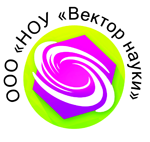 векторнауки.рфOOO «НОУ «Вектор науки» (г. Таганрог)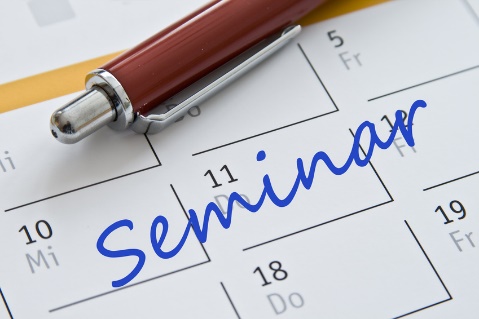 приглашает Вас принять участиев работе заочного семинара«Психолого-педагогическое обеспечение образовательно-воспитательного процесса в высшей школе на современном этапе его реформирования» с последующим получением сертификата участника семинара                   (03.04.2017 – 30.04.2017 г.)ЭтапыСрокиПодготовительный (подача заявки, оплата регистрационного взноса)04.03.2017 – 30.04.2017 г.Основной (знакомство с лекциями семинара и выполнение контрольной работы)03.05.2017 – 16.05.2017 г.Отправка контрольной работы17.05.2017 – 19.05.2017 г.Заключительный (подведение итогов семинара, выдача сертификатов)22.06.2017 г.Фамилия, имя, отчество (полностью) участникаКод семинараС-07-4Номер направленияПолное наименование (без сокращения) места работыДолжностьПочтовый адрес участника (с почтовым индексом)Код региона1Телефон домашний (с кодом населенного пункта)Телефон мобильный (79000000000)E-mailТребуется ли справка, подтверждающая участие в семинаре (стоимость 150 руб.) (Да, нет)Проинформировать через смс об отправке сертификата (да, нет), стоимость 50 руб. Рекомендуется! (данная услуга действует только для жителей России)Подавая заявку для участия в семинаре я ознакомлен(а) со следующими документами: Публичным договор-офертой о предоставлении услуг (публичная оферта) доступном на сайте векторнауки.рф в разделе документы,2. Положением о семинаре «Психолого-педагогическое обеспечение образовательно-воспитательного процесса в высшей школе на современном этапе его реформирования»,3. Памяткой участника семинара.- прием заявок03.04.2017 – 30.04.2017 г.- прием работс 20.05.2017 года- сроки оплатыВ течение 3-х дней после получения подтверждения Оргкомитета семинара- извещение о принятии заявкипо принятии заявки